L
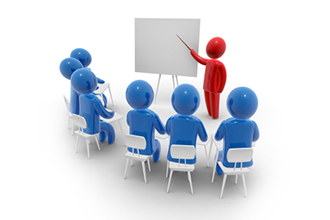                                                                                                                                        				  FECHA: 11 DE MAYO DE 2017.                                                                                                              HORA: 15,30